Встреча ветеранов педагогического трудаЗакаменского и Джидинского районов Республики Бурятия     9 июня 2017 года прошла встреча ветеранов педагогического труда Закаменского и Джидинскоо районов на базе МАОУ «Петропавловская районная гимназия». Ветераны педагогического труда Закаменского района запустили проект «Автопеший переход ветеранов педагогического труда Улан-Удэ - Закаменск» к юбилею управления образования Закаменского района. В рамках реализации этого проекта учителя посещают памятные места, музеи, дацаны, образовательные и культурные учреждения. На встречах обмениваются опытом проведения юбилейных мероприятий и т.д.     В МАОУ «Петропавловская районная гимназия» своих коллег приветствовали ветераны педагогического труда Джидинского района. Директор гимназии Елена Михайловна Зайцева гостям презентовала проект «Связь поколений» в рамках Всероссийского конкурса профилактических программ «Здоровое поколение». Библиотекарь гимназии Ольга Николаевна Карпова рассказала о сотрудничестве гимназии с домом престарелых «Ласточка». О совместной деятельности детей, учителей и родителей рассказала социальный педагог Пагмажап Лубсановна Бадмаева.      В конце встречи участники отметили значимость этих проектов и сделали вывод, что проект «Связь поколений» в следующем году можно расширить, для этого включить в проект совместную деятельность с ветеранами педагогического труда Закаменского района. Обменялись электронными адресами и телефонами, договорились о встрече осенью этого года.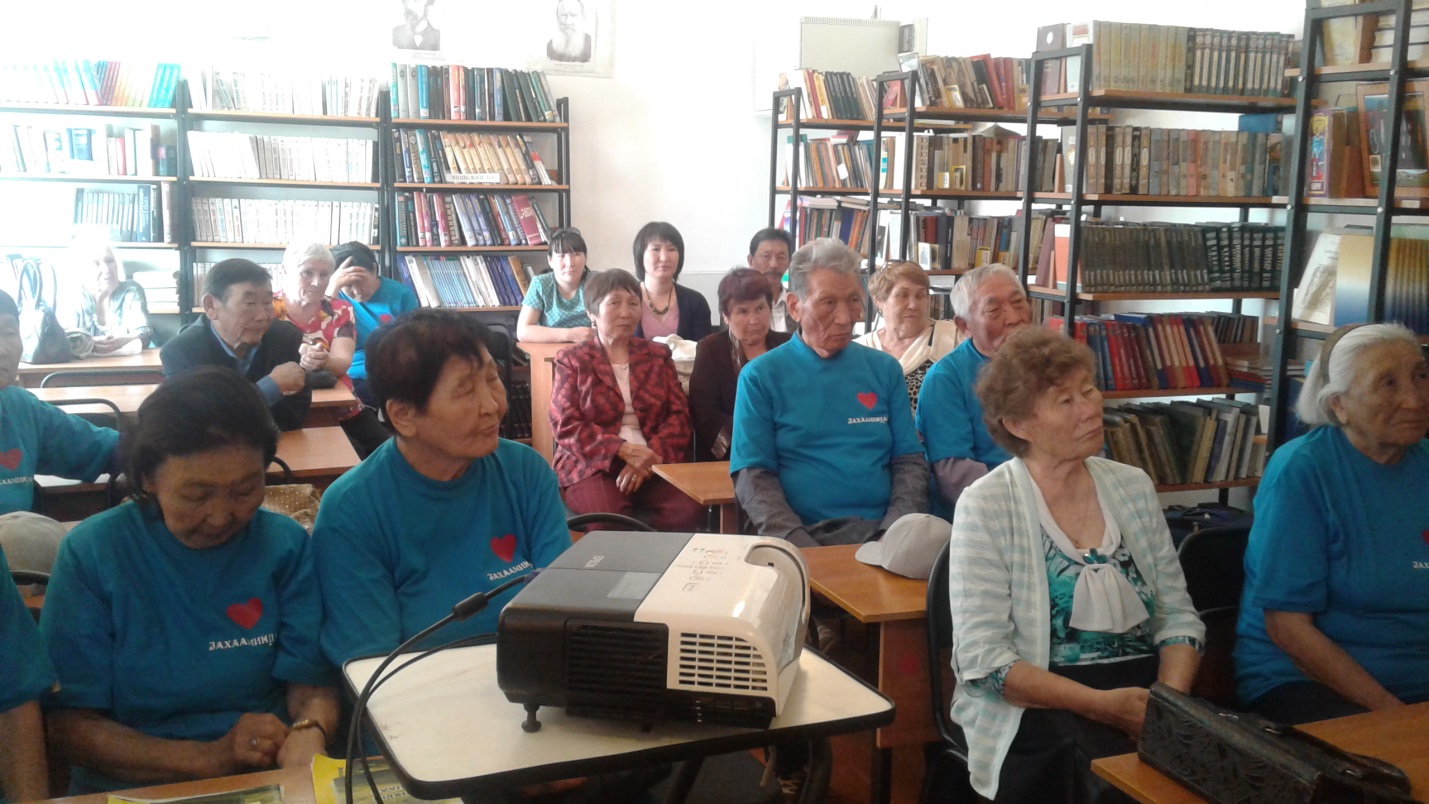 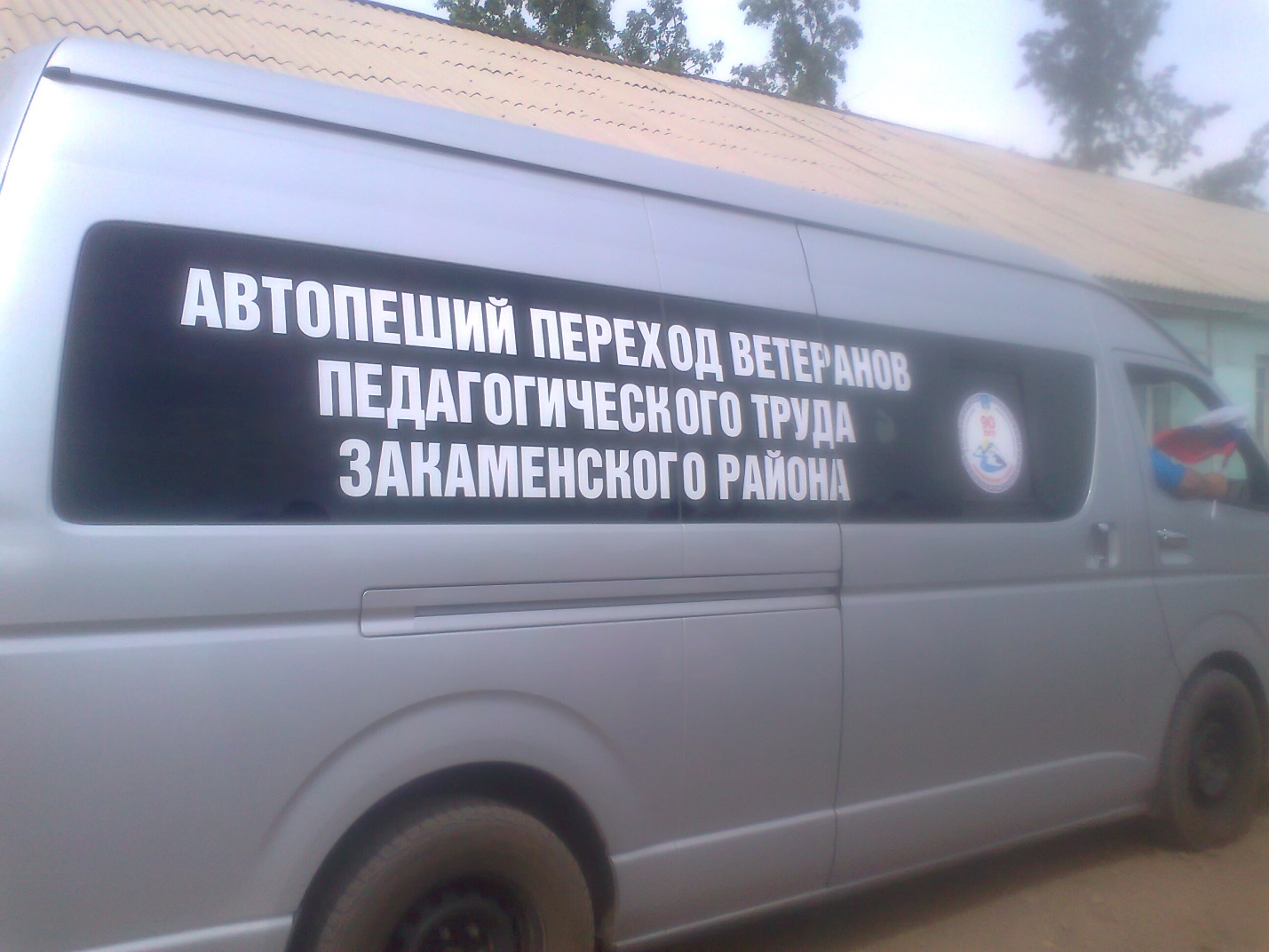 